МУНИЦИПАЛЬНОЕ КАЗЕННОЕ ОБЩЕОБРАЗОВАТЕЛЬНОЕ УЧРЕЖДЕНИЕ                                                   «АНДИЙСКАЯ СРЕДНЯЯ ОБЩЕОБРАЗОВАТЕЛЬНАЯ ШКОЛА №2  им.М.Р.КАЗАНАЛИПОВА»         Принято на педагогическом совете                                                                           Утверждаю: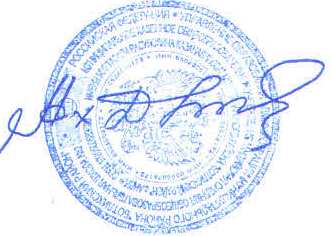        Анди СОШ №2                                                                                                         Директор школы       Протокол № 1от 30.08.2013г.                                                             ________А.Д.Албекгаджиев                                                                                                                           Приказ №10 от 10.09.2013г.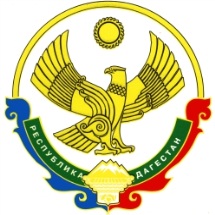     ПОЛОЖЕНИЕ                         Об              организации питания  учащихся школы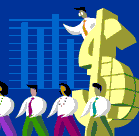                                                                         1. Общие положения.1.1.  Действие настоящего положения определяет отношения между органами самоуправления школы, организацией общественного питания, родителями (законными представителями) и устанавливает порядок организации питания учащихся в школе.1.2.  Основными задачами организации питания детей в муниципальном казённом общеобразовательном учреждении Анди СОШ №2 являются : создание условий для его социальной и экономической эффективности, направленных на обеспечение учащихся сбалансированным питанием, гарантирование качества и безопасности питания, пищевых продуктов, используемых в приготовлении блюд , пропаганда принципов здорового и полноценного питания.                 П. Организационные принципы питания школьников2.  Питание в общеобразовательном учреждении организовано:2.1. Питание всех учащихся 1-4 классов организованно за счет средств бюджета  в целях социальной поддержки.2.2. На 1 учащегося  выделяется ( по годам-Республиканский бюджет )2.3.Организация питания в МКОУ осуществляется  самостоятельно через школьную столовую.     Ш. Порядок взаимодействия органов местного самоуправление, организаций общественного питания и общеобразовательного учреждения .3.1.  Координацию работы по организации питания в МКОУ осуществляют муниципальные органы управления образованием.3.2. Контроль, за организацией питания в общеобразовательном учреждении, своевременным его финансированием, целевым использованием бюджетных средств, направленных  на питание учащихся, осуществляют муниципальные органы образования.3.3. Контроль, за организацией питания учащихся в МКОУ, соблюдением ежедневного меню питания осуществляют профсоюзный комитет школы.                                            1У.  Организации питания в МКОУ4.1. В общеобразовательном учреждении в соответствии с установленными СанПиН 2.4.5.2409-08  должны быть созданы следующие условия для организации питания учащихся  -  предусмотрены производственные помещения для хранения и приготовления пищи,  полностью оснащенные необходимым оборудованием (торгово-технологическим  холодильным , весоизмерительным) инвентарем.-  предусмотрены помещения для приема пищи, снабженные соответствующей мебелью.-  разработан и утвержден порядок питания учащихся (режим работы столовой, буфетов, время перемен для принятия пищи, график отпуска питания, порядок оформления заявок и журналы учета количества питающихся)4.2. В общеобразовательном учреждении приказом руководителя определяется ответственный, осуществляющий контроль.-  за посещением столовой учащимися, учетом количества  фактически отпущенных бесплатных завтраков и обедов-   за санитарным состоянием пищеблока и обеденного зала 4.3.  Проверку качества пищи соблюдение рецептур и технологических режимов осуществляют члены бракеражной комиссии Результаты проверки ежедневно заносятся в бракеражный журнал готовой продукции.Профком школы, ответственный за организацию питания   МКОУ  ежедневно утверждает меню.4.4. Функционирование школьной столовой возможно при наличии  заключения надзорных органов о соответствии помещений (пищеблока)  СанПиН. СанПиН 2.4.5.2409-08  - примерных цикличных недельных (десятидневных меню и ассортиментного перечня буфетной продукции согласованных с ТУ Роспотребнадзора.4.5.  Ответственность за функционирование школьной столовой в соответствии с требованиями санитарных правил и норм несет руководитель МКОУ5.  Порядок организации питания в школе.5.1. Организацию и контроль за питанием школьников осуществляет ответственный за организацию питания : разработка порядка питания учащихся (режим работы столовой , буфета, время перемен для принятия пищи, график отпуска питания   Составление графика дежурства учителей и учащихся по столовой .  Контроль за - качеством приготовления пищи- за санитарным состоянием пищеблока и обеденного  зала- за посещением столовой учащихся, обеспечением дисциплины и порядка в столовой.- учетом количества фактически отпущенных бесплатных завтраков и обедов- за правильностью подачи заявок на питание и ведение журнала учета питания.5.2. Учащиеся 1-4 классов посещают столовую согласно графика,  утвержденного директором школы Дежурство по столовой  осуществляется кл.руководителями согласно графика , утвержденного директором школы.       В столовую не допускается учащиеся в верхней одежде.Дежурный классный руководитель осуществляет контроль, за организацией питания в столовой.В журнале учета питающихся школьников не допускается исправлений и пропусков.5.3. Ответственность за получение завтраков возлагается на кл.руководителей, которые проводят уроки перед переменой , во время которой питаются учащиеся. Учитель обязан : - своевременно привести учащихся в столовую  - следить за поведением учащихся за столами, культурой приема пищи, уборкой посуды.Рассмотрено педагогическим советом                                                     Утверждаю:                                                                                                                                                                                                                      школы №2                                                                Директор школы                 А.Д.Албекгаджиев     Протокол №___ от _____20___г.                                                                                                        Положение об ответственном за организацию школьного питания1. Общие положения1.1. Настоящее положение составлено на основе Устава школы, нормативных документов, регламентирующих организацию питания обучающихся в общеобразовательном учреждении 1.2. Основными задачами ответственного за организацию питания детей в МКОУ  являются создание условий и направленных на обеспечение учащихся сбалансированным питанием, гарантирование качества и безопасности питания пищевых продуктов используемых в приготовлении блюд, пропаганда принципов здорового и полноценного питания.1.3. Ответственный, за организацию школьного питания назначается и освобождается от обязанностей приказом руководителя МКОУ.2. ФункцииОсновными направлениями деятельности ответственного за организацию школьного питания являются:2.1. Организация питания школьников и контроль, за данным процессом2.2. Руководство деятельностью общественной комиссии по контролю, за организацией и качеством питания учащихся.2.3. Обеспечение соблюдения норм и правил СанПиН в помещении пищеблока.3. Компетенция ответственного за организацию питания.В компетенцию ответственного за организацию питания входит:3.1. Разработка порядка питания учащихся (режим работы столовой, буфета, время перемен для принятия пищи, график отпуска питания).3.2. Составления графика дежурства учителей и учащихся по столовой.3.3. Осуществляет контроль за:- качеством приготовления пищи-за санитарным состоянием пищеблока и обеденного зала- за посещением столовой учащихся, обеспечением дисциплины и порядка в столовой. Информация об организации питания учащихся в школе №2 2015-16 учебном годуВ школе 2 имеются столовая . Ежегодно в помещениях столовой проводится косметический ремонт. Столовая полностью укомплектована столами, стульями. Уделяется внимание эстетическое оформление столовой – на окнах цветы, есть наглядность –  лозунги, уголок потребителя, информация по организации дежурства, меню.Столовая обеспечена необходимым технологическим оборудованиемХолодильная камера – 1Холодильные шкафы – 2Электроплиты  - 2 Электрокипятильник –1Электронагреватель – 1Линия раздачи – 1Электромясорубка – 1Картофелечистка – 1Газовая печка        -1Столовая полностью  обеспечена посудой, моющими средствами     10.Количество смен обучения – 2  11.Моечная для столовой посуды – 1 12.Моечная для мытья кухонной посуды – 1Во всех помещениях проводится косметический ремонт.Проводится работа по поддержанию в рабочем состоянии оборудования. Была произведена установка автоматического переключателя, произведен ремонт электроплит  ( замена спиралей), электрокипятильника.Столовая школы укомплектована кадрамиДжамбекова М.Б – повар– 5 разрядДжамбекова М.Б. –подсобный рабочийВ школе осуществляется  внутришкольный контроль, за организацией питания учащихся. Разработаны положения «Об ответственном за организацию школьного питания» ,  положение «Об общественной комиссии по контролю за организацией и качеством питания обучающихся».Рассмотрено педагогическим советом                                                                 Утверждаю                                                                                                                                                                                                                   школы №2                                                                                                Директор Анди СОШ №2 №Протокол №____от _____20___г.                                                     _______________А.Д.АлбекгаджиевПоложение об общественной комиссии по контролю, за  качеством   питания учащихся Анди СОШ №2   Общие положенияНастоящее положение регулирует деятельность общественной комиссии по контролю, за организацией и качеством питанияОбщественная комиссия в своей деятельности руководствуется Уставом школы, санитарно-гигиеническими правилами и нормами, нормативными документами по организации питания учащихся в общеобразовательном учреждении.2. Цель:  контроль, за организацией и качеством   питания учащихся3.     Организация деятельности общественной комиссииСостав комиссии ежегодно утверждается приказом директора школы2.2.   Председатель комиссии назначается директором школы2.3.  в состав комиссии  входят профком школы,  ответственный за организацию питания, председатель Совета школы кл.руководители 1-4 кл., представители родительской общественности3.    Функции общественной комиссии-  разрабатывает план мероприятий по контролю, за организацией питания  обучающихся- проверяет санитарно-гигиеническое состояние пищеблока, обеденного  зала -  осуществляет ежемесячный контроль за качеством , их соответствие калькуляции -  осуществляет контроль, за своевременностью прохождения медосмотров работниками столовой -  проверяет сроки и условия хранения продуктов, температурный режим в холодильных камерах -  проверяет соответствие  поданных заявок на питание количеству  обучающихся 4.    Результаты проверок проводимых санитарной комиссией  оформляются  документально (протоколы)  рассматриваются на совещаниях  при директоре и на общешкольных родительских собраниях.		